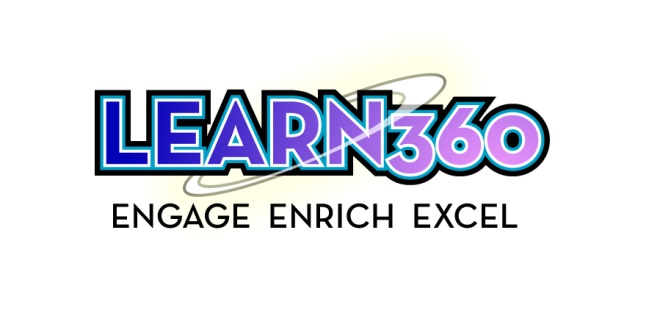 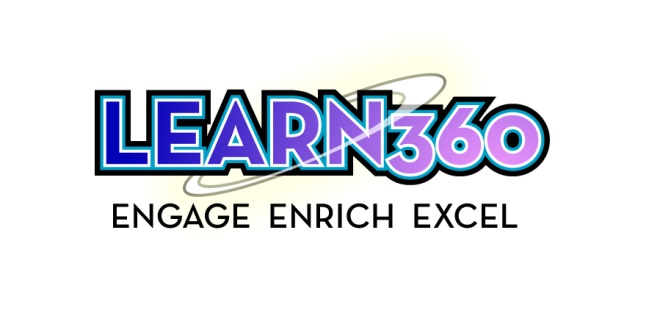 2017-2018 Order/Renewal FormFAX												Mail	 
this form to both numbers to ensure that your service is not interrupted.			Purchase Orders to:
Greg Ricci . . . . . . . . . . . . . . . . . . . . . . . . . . . . . . . (212) 313-9443				Region 8 Education Service Center    
Region 8 Education Service Center at . . . . . . . . .(260) 423-0031				1027 W Rudisill Blvd #17      Attn: Chris Gamble or email to cgamble@r8esc.k12.in.us				Fort Wayne, IN 46807 														
2017-2018 Annual Cost
Access Terms	1 Year		$    682.50 per building 
 		2 years   	$ 1,296		(No Annual Increases and 5% Disc. off total) 
 		3 Years		$ 1,842		(No Annual Increases and 10% Disc. off total) Renewal BuildingsNew BuildingsDistrict NameBuilding NameRenewing?# of Years
(circle one)Building Contact NameBuilding Contact EmailEnrollment1      2     31      2     31      2     31      2     31      2     31      2     31      2     31      2     31      2     3District NameBuilding Name# of Years
(circle one)Building Contact NameBuilding Contact EmailEnrollment1      2     31      2     31      2     31      2     3